Navodilo za delo – NI2 20. 4.Danes najprej preglej in popravi vaje DZ 28+29/21-24.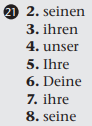 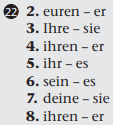 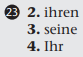 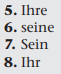 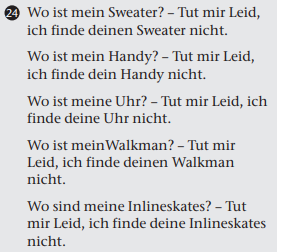  Odpri U na str. 46+47. Preberi pogovor Stefana in njegovega prijatelja. Poišči vprašanja in odgovore o dopustu.V zvezek prepiši naslov, datum in spodnjo snov.Urlaub = Dopust				20. 4.Wohin fährst du in Urlaub? - dopustWohin fährst du in die Ferien / Sommerferien? - počitniceWohin fährst du im Sommer? - poletiIch fahre nach Italien.Ich fahre an die Adria.Ich gehe in die Alpen.Reši vaje DZ 32/1+2.Za vas imam tudi novo TV-priporočilo  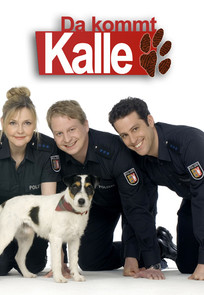 Od PON do SRE si na TV3 lahko pogledaš nemško serijo »Prihaja Kalle«. Kalle je simpatična psička, ki pomaga reševati kriminalne primere in družinske težave. Na sporedu je ob 20:00 (pon-sre), ponovitev pa je naslednji dan (tor-čet) ob 10:00. NACH (države, mesta)AN (morje, jezero)IN (gore, 3 države)Italiendie Adria (Jadransko morje)das Gebirge  ins Gebirge(v hribe)Wiendie Schweizdokončaj tabelo – vzemi podatke iz U 47/3slikaj + pošlji dokončaj tabelo – vzemi podatke iz U 47/3slikaj + pošlji dokončaj tabelo – vzemi podatke iz U 47/3slikaj + pošlji 